附件泸州纳溪区丰业集镇开发有限公司招聘报名表姓    名性  别性  别出生年月（   岁）出生年月（   岁）（岁）（岁）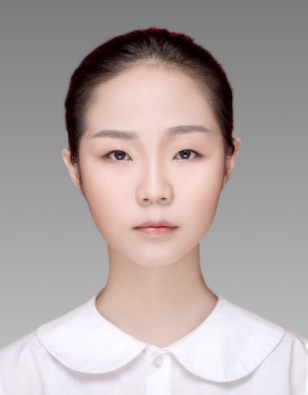 民   族籍  贯籍  贯出生地  出生地  政治面貌有何特长有何特长参加工作时间参加工作时间学历学位全日制教育毕业院校及专业毕业院校及专业学历学位在职教育毕业院校及专业毕业院校及专业身份证号联系方式联系方式家庭住址报名岗位工作经历起止年月单位及职务单位及职务单位及职务单位及职务单位及职务单位及职务单位及职务单位及职务单位及职务工作经历工作经历工作经历工作经历工作经历奖惩情况家庭成员及主要社会关系称谓称谓姓名姓名性别性别政治面貌政治面貌工作单位工作单位家庭成员及主要社会关系家庭成员及主要社会关系家庭成员及主要社会关系家庭成员及主要社会关系家庭成员及主要社会关系承诺和   保证本人承诺上述事项均详实可靠，自愿接受公司对表内资料的审核，如有虚假、隐瞒或故意遗漏而导致订立劳动合同，公司有权解除劳动合同。本人承诺上述事项均详实可靠，自愿接受公司对表内资料的审核，如有虚假、隐瞒或故意遗漏而导致订立劳动合同，公司有权解除劳动合同。本人承诺上述事项均详实可靠，自愿接受公司对表内资料的审核，如有虚假、隐瞒或故意遗漏而导致订立劳动合同，公司有权解除劳动合同。本人承诺上述事项均详实可靠，自愿接受公司对表内资料的审核，如有虚假、隐瞒或故意遗漏而导致订立劳动合同，公司有权解除劳动合同。本人承诺上述事项均详实可靠，自愿接受公司对表内资料的审核，如有虚假、隐瞒或故意遗漏而导致订立劳动合同，公司有权解除劳动合同。本人承诺上述事项均详实可靠，自愿接受公司对表内资料的审核，如有虚假、隐瞒或故意遗漏而导致订立劳动合同，公司有权解除劳动合同。本人承诺上述事项均详实可靠，自愿接受公司对表内资料的审核，如有虚假、隐瞒或故意遗漏而导致订立劳动合同，公司有权解除劳动合同。本人承诺上述事项均详实可靠，自愿接受公司对表内资料的审核，如有虚假、隐瞒或故意遗漏而导致订立劳动合同，公司有权解除劳动合同。本人承诺上述事项均详实可靠，自愿接受公司对表内资料的审核，如有虚假、隐瞒或故意遗漏而导致订立劳动合同，公司有权解除劳动合同。本人承诺上述事项均详实可靠，自愿接受公司对表内资料的审核，如有虚假、隐瞒或故意遗漏而导致订立劳动合同，公司有权解除劳动合同。承诺和   保证本人承诺上述事项均详实可靠，自愿接受公司对表内资料的审核，如有虚假、隐瞒或故意遗漏而导致订立劳动合同，公司有权解除劳动合同。本人承诺上述事项均详实可靠，自愿接受公司对表内资料的审核，如有虚假、隐瞒或故意遗漏而导致订立劳动合同，公司有权解除劳动合同。本人承诺上述事项均详实可靠，自愿接受公司对表内资料的审核，如有虚假、隐瞒或故意遗漏而导致订立劳动合同，公司有权解除劳动合同。本人承诺上述事项均详实可靠，自愿接受公司对表内资料的审核，如有虚假、隐瞒或故意遗漏而导致订立劳动合同，公司有权解除劳动合同。本人承诺上述事项均详实可靠，自愿接受公司对表内资料的审核，如有虚假、隐瞒或故意遗漏而导致订立劳动合同，公司有权解除劳动合同。本人承诺上述事项均详实可靠，自愿接受公司对表内资料的审核，如有虚假、隐瞒或故意遗漏而导致订立劳动合同，公司有权解除劳动合同。本人承诺上述事项均详实可靠，自愿接受公司对表内资料的审核，如有虚假、隐瞒或故意遗漏而导致订立劳动合同，公司有权解除劳动合同。本人承诺上述事项均详实可靠，自愿接受公司对表内资料的审核，如有虚假、隐瞒或故意遗漏而导致订立劳动合同，公司有权解除劳动合同。本人承诺上述事项均详实可靠，自愿接受公司对表内资料的审核，如有虚假、隐瞒或故意遗漏而导致订立劳动合同，公司有权解除劳动合同。本人承诺上述事项均详实可靠，自愿接受公司对表内资料的审核，如有虚假、隐瞒或故意遗漏而导致订立劳动合同，公司有权解除劳动合同。承诺和   保证           签名：                      年    月    日           签名：                      年    月    日           签名：                      年    月    日           签名：                      年    月    日           签名：                      年    月    日           签名：                      年    月    日           签名：                      年    月    日           签名：                      年    月    日           签名：                      年    月    日           签名：                      年    月    日备注